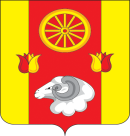 АдминистрацияПодгорненского сельского поселенияПОСТАНОВЛЕНИЕ30.12.2021                                                    № 114                                                     с.ПодгорноеО внесении изменений в постановление Администрации Подгорненского сельского поселения  от 24.10.2018 года № 84«Об утверждении муниципальной программы  Подгорненскогосельского поселения «Социальная поддержка граждан»На основании решения Собрания депутатов Подгорненского сельского поселения от 28.12.2021 № 20 «О бюджете Подгорненского сельского поселения Ремонтненского района на 2022 год и плановый период 2023 и  2024 годов», в соответствии с постановлением Администрации Подгорненского сельского поселения от 04.04.2018 года  № 14 «Об утверждении Порядка разработки, реализации и оценки эффективности муниципальных программ Подгорненского сельского поселения», и постановлением Администрации Подгорненского сельского поселения  от 16.10.2018 № 78 «Об утверждении Перечня муниципальных программ Подгорненского сельского поселения»,ПОСТАНОВЛЯЮ:            1. Внести в постановление Администрации Подгорненского сельского поселении от 24.10.2018г. № 84 «Об утверждении муниципальной программы  Подгорненского сельского поселения «Социальная поддержка граждан» следующие изменения:             1.1.В паспорте муниципальной программы Подгорненского сельского поселения «Социальная поддержка граждан» пункт «Ресурсное обеспечение муниципальной программы» изложить в новой редакции:объем бюджетных ассигнований на реализацию муниципальной программы из средств местного бюджета составляет 791,5  тыс. рублей, в том числе:2019 год – 64,7 тыс. рублей;2020 год -  67,3тыс. рублей;                                 2021 год – 68,8 тыс. рублей;                                 2022 год – 76,9 тыс. рублей;                                 2023 год – 76,9 тыс. рублей;                                 2024 год – 76,9 тыс. рублей;                                 2025 год – 60,0 тыс. рублей;                                 2026 год – 60,0 тыс. рублей;                                 2027 год – 60,0 тыс. рублей;                                 2028 год – 60,0 тыс. рублей;                                 2029 год – 60,0 тыс. рублей;                                 2030 год – 60,0 тыс. рублей;                                 1.3.Таблицу 3 к муниципальной программе Подгорненского сельского поселения «Социальная поддержка граждан»  изложить в новой редакции:Таблица 3РАСХОДЫбюджета сельского поселения на реализацию муниципальной программы1.3. Таблицу 4 к муниципальной программе Подгорненского сельского поселения «Социальная поддержка граждан»  изложить в новой редакции:Таблица  4РАСХОДЫна реализацию муниципальной программы Подгорненского сельского поселения «Социальная поддержка граждан»Глава Администрации  Подгорненскогосельского поселения                                                                                    Л.В. Горбатенко          1.2.В паспорте подпрограммы «Социальная поддержка отдельных категорий граждан» пункт «Ресурсное обеспечение  подпрограммы», изложить в новой редакции:объем бюджетных ассигнований на реализацию подпрограммы из средств местного бюджета составляет 791,5  тыс. рублей, в том числе:2019 год – 64,7 тыс. рублей;2020 год -  67,3 тыс. рублей;                                 2021 год – 68,8 тыс. рублей;                                 2022 год – 76,9 тыс. рублей;                                 2023 год – 76,9 тыс. рублей;                                 2024 год – 76,9 тыс. рублей 2025 год – 60,0 тыс. рублей;                                 2026 год – 60,0 тыс. рублей;                                 2027 год – 60,0 тыс. рублей;                                 2028 год – 60,0 тыс. рублей;                                 2029 год – 60,0 тыс. рублей;                                 2030 год – 60,0 тыс. рублей;                                 Номер и наименование 
подпрограммы, основного мероприятия подпрограммы,мероприятия подпрограммыОтветственныйисполнитель,соисполнители, участникиКод бюджетной   
классификации расходовКод бюджетной   
классификации расходовКод бюджетной   
классификации расходовКод бюджетной   
классификации расходовОбъем расходов всего
(тыс. рублей),в том числе по годам реализациимуниципальной программы в том числе по годам реализациимуниципальной программы в том числе по годам реализациимуниципальной программы в том числе по годам реализациимуниципальной программы в том числе по годам реализациимуниципальной программы в том числе по годам реализациимуниципальной программы в том числе по годам реализациимуниципальной программы в том числе по годам реализациимуниципальной программы в том числе по годам реализациимуниципальной программы в том числе по годам реализациимуниципальной программы в том числе по годам реализациимуниципальной программы в том числе по годам реализациимуниципальной программы в том числе по годам реализациимуниципальной программы в том числе по годам реализациимуниципальной программы в том числе по годам реализациимуниципальной программы Номер и наименование 
подпрограммы, основного мероприятия подпрограммы,мероприятия подпрограммыОтветственныйисполнитель,соисполнители, участникиГРБСРзПрЦСРВРОбъем расходов всего
(тыс. рублей),2019 год2020 год,2021 год2022  год2023 год2024 год2025 год2026 год2027 год2028 год2029 год2030 год2030 год2030 год2030 год123456789101112131415161718«Социальная поддержка граждан»всего, в том числе:   XXXX791,564,767,368,876,976,976,960,060,060,060,060,060,060,060,060,0«Социальная поддержка граждан»Администрация Подгорненского сельского поселения, всего951XXX791,564,767,368,876,976,976,960,060,060,060,060,060,060,060,060,0Подпрограмма 1. «Социальная поддержка отдельных категорий граждан»   всего, в том числе:XXXX791,564,767,368,876,976,976,960,060,060,060,060,060,060,060,060,0Подпрограмма 1. «Социальная поддержка отдельных категорий граждан»   Администрация Подгорненского сельского поселения951XXX791,564,767,368,876,976,976,960,060,060,060,060,060,060,060,01.1.Выплата муниципальной пенсии за выслугу лет лицам, замещавшим муниципальные должности и должности муниципальной службы в Подгорненскогосельском поселенииАдминистрация Подгорненского сельского поселения951XXX791,564,767,368,876,976,976,960,060,060,060,060,060,060,060,0Наименование муниципальной программы, номер и наименование подпрограммыИсточникифинансированияОбъем расходов, всего (тыс. рублей)в том числе по годам реализации муниципальной программы (тыс. рублей)в том числе по годам реализации муниципальной программы (тыс. рублей)в том числе по годам реализации муниципальной программы (тыс. рублей)в том числе по годам реализации муниципальной программы (тыс. рублей)в том числе по годам реализации муниципальной программы (тыс. рублей)в том числе по годам реализации муниципальной программы (тыс. рублей)в том числе по годам реализации муниципальной программы (тыс. рублей)в том числе по годам реализации муниципальной программы (тыс. рублей)в том числе по годам реализации муниципальной программы (тыс. рублей)в том числе по годам реализации муниципальной программы (тыс. рублей)в том числе по годам реализации муниципальной программы (тыс. рублей)в том числе по годам реализации муниципальной программы (тыс. рублей)Наименование муниципальной программы, номер и наименование подпрограммыИсточникифинансированияОбъем расходов, всего (тыс. рублей)201920202021 20222023 2024202520262027202820292030123456789101112131415Муниципальная программа Подгорненского сельского поселения«Социальная поддержка граждан» всего791,564,767,368,876,976,976,960,060,060,060,060,060,0Муниципальная программа Подгорненского сельского поселения«Социальная поддержка граждан» бюджет сельского поселения791,564,767,368,876,976,976,960,060,060,060,060,060,0Подпрограмма 1«Социальная поддержка отдельных категорий граждан»всего791,564,767,368,876,976,976,960,060,060,060,060,060,0Подпрограмма 1«Социальная поддержка отдельных категорий граждан»бюджет сельского поселения791,564,767,368,876,976,976,960,060,060,060,060,060,0